SCPH-102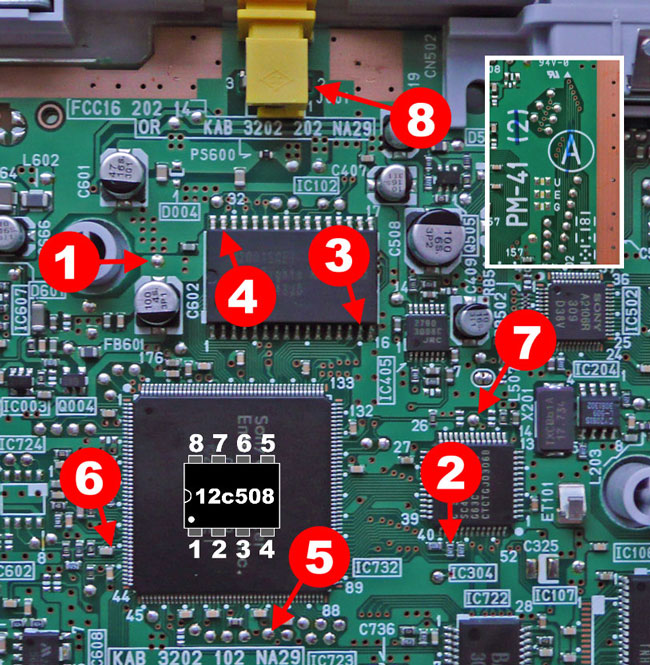 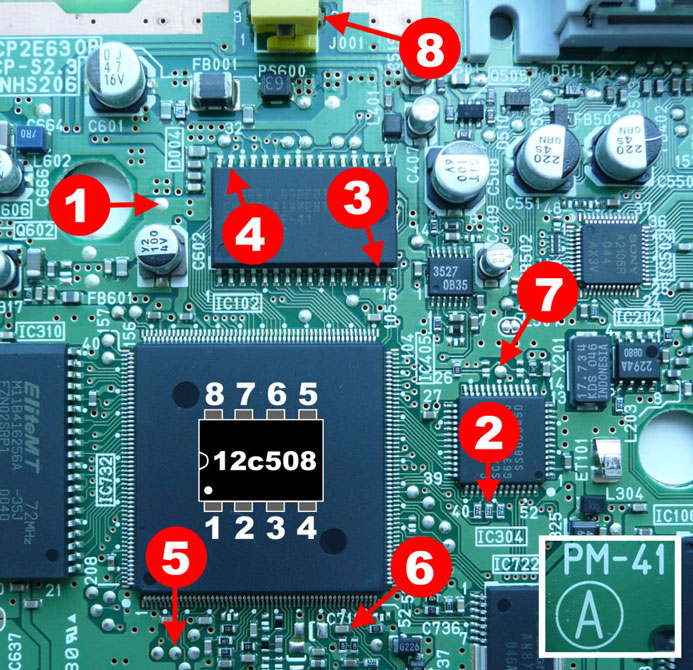 